CADREAugmenter la zone de travail de 2cm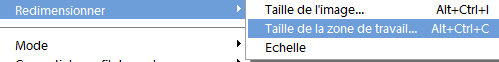 Menu sélection : tout sélectionner
Menu sélection : mémoriser la sélection
Menu image : Redimensionner – Taille de la zone de travailLargeur 2cm hauteur 2cm - cocher relatives.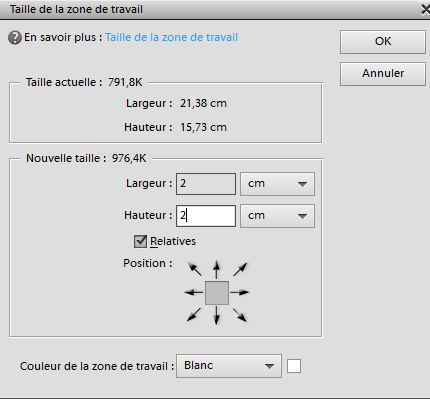 Menu sélection : récupérer la sélectionMenu sélection : intervertirMettre couleur : n’importe laquelle sur le cadre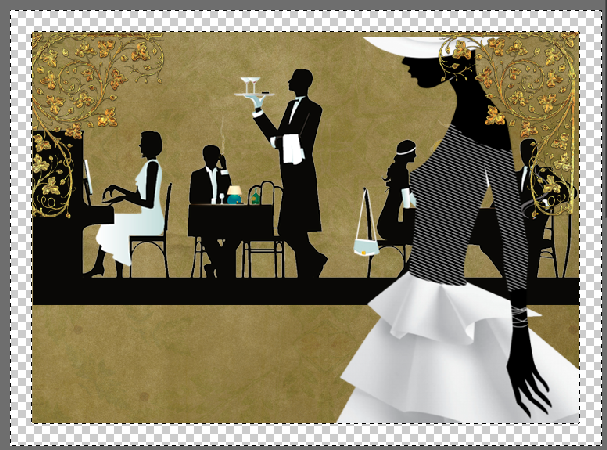 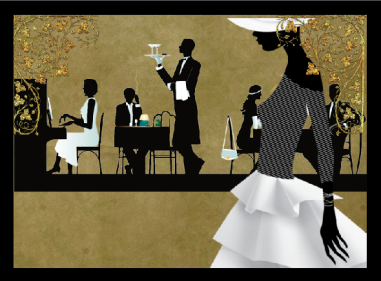 
Vignette Effets – styles – motifs – Pierre ancienneGlisser souris sur le cadre.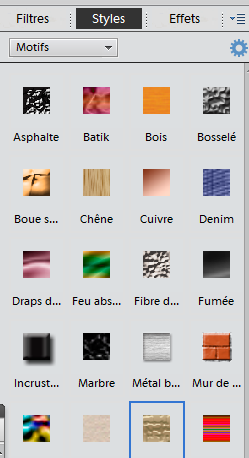 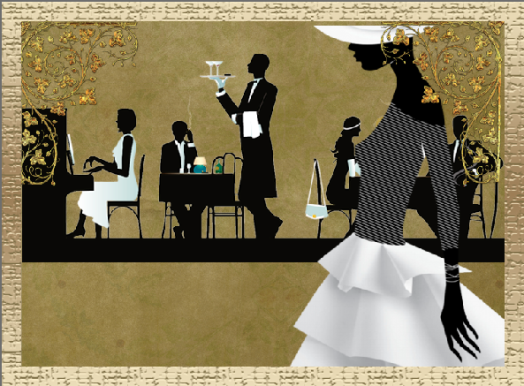 Enregistrer votre travail.